ДУМА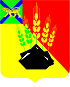 МИХАЙЛОВСКОГО МУНИЦИПАЛЬНОГОРАЙОНАс. МихайловкаО  передаче  полномочий по  организации ритуальных услуг и содержанию  мест захоронения, делегированным Михайловским муниципальным районом сельским поселениям Михайловского района  на срок с 01 января по 31 декабря  2023 года                                                                        Принято Думой Михайловского                                                                             муниципального района                                                          от  21.12.2022г.  № 288           В соответствии с пунктом 22 части 1, частью 3 статьи 14  Федерального закона от 6 октября 2003 года № 131-Ф3 «Об общих принципах организации местного самоуправления в Российской Федерации»,  руководствуясь Уставом Михайловского муниципального района, Порядком предоставления межбюджетных трансфертов из бюджета Михайловского муниципального района бюджетам сельских поселений Михайловского муниципального района на осуществление части полномочий по организации ритуальных услуг и содержанию мест захоронений №223 от 23.06.2022г.,1. Передать полномочия по организации ритуальных услуг и содержанию  мест захоронения, предусмотренные пунктом 22 статьи 14 Федерального закона от 6 октября 2003 года № 131-Ф3 «Об общих принципах организации местного самоуправления в Российской Федерации»,    на срок с 01 января по 31 декабря  2023 года сельским поселениям Михайловского муниципального  района:1.1. Михайловскому сельскому поселению с передачей субвенций из районного бюджета в бюджет Михайловского сельского поселения в размере 339200 (триста тридцать девять  тысяч двести) рублей.1.2. Ивановскому сельскому поселению с передачей субвенций из районного бюджета в бюджет Ивановского сельского поселения в размере 249170(двести сорок девять тысяч сто семьдесят) рублей.           1.3.  Григорьевскому сельскому поселению с передачей субвенций из районного бюджета в бюджет Григорьевского сельского поселения в размере 138170 (сто тридцать восемь тысяч сто семьдесят) рублей. 1.4. Сунятсенскому сельскому поселению, с передачей субвенций из районного бюджета в бюджет Сунятсенского сельского поселения в размере 198780 (сто девяносто восемь тысяч семьсот восемьдесят) рублей.1.5. Кремовскому сельскому поселению с передачей субвенций из районного бюджета в бюджет Кремовского сельского поселения в размере 149170 (сто сорок девять тысяч сто семьдесят) рублей.2. Настоящее решение вступает в силу после опубликования. Глава Михайловского муниципального  района -	             Глава администрации района                                                            В.В. Архиповс. Михайловка№ 288- НПА22.12.2022